конспект внеклассного мероприятияпо математике:ВЕБ-КВЕСТ «Положительные и отрицательные числа»Цель веб-квеста:1. Актуализация знаний учащихся  6 класса по теме «Положительные и отрицательные числа»;2. Развитие познавательного интереса учащихся к предмету «Математика»Этапы: 1. Вступительная слово2. Информационный блок3. Заключительная словоОборудование:1 компьютер, проектор;2 презентация;Ход мероприятия1 ВСТУПИТЕЛЬНОЕ СЛОВО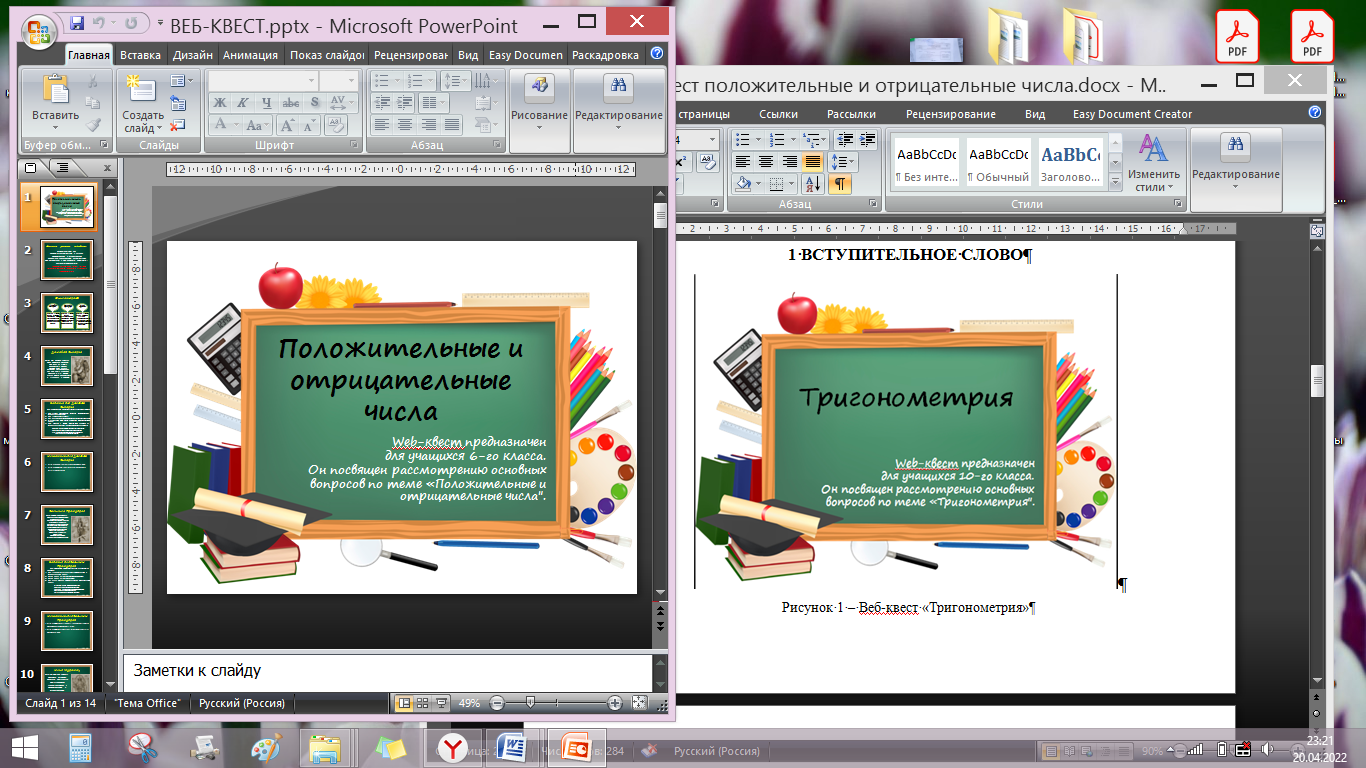 Рисунок 1 – Веб-квест «Положительные и отрицательные числа»Этот веб-квест (рис. 1) посвящен теме «Положительные и отрицательные числа», его целью является создание презентации, которая поможет учащимся расширить свой кругозор, научиться работать в команде и не заблудиться на просторах ИНТЕРНЕТА. Выберите свою роль, нажав на неё, изучайте  материал, получайте задание и выполняйте его. 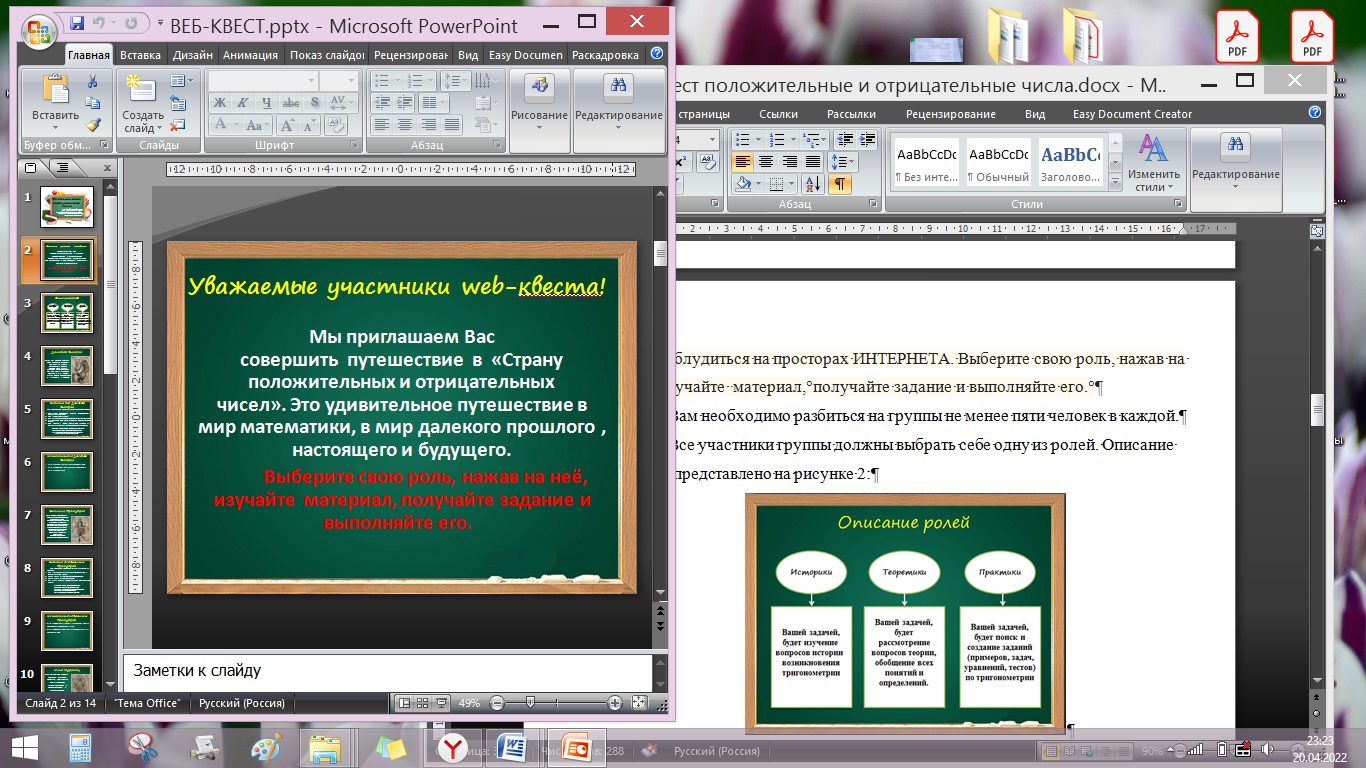 Вам необходимо разбиться на группы не менее пяти человек в каждой.Все участники группы должны выбрать себе одну из ролей. Описание ролей представлено на рисунке 2: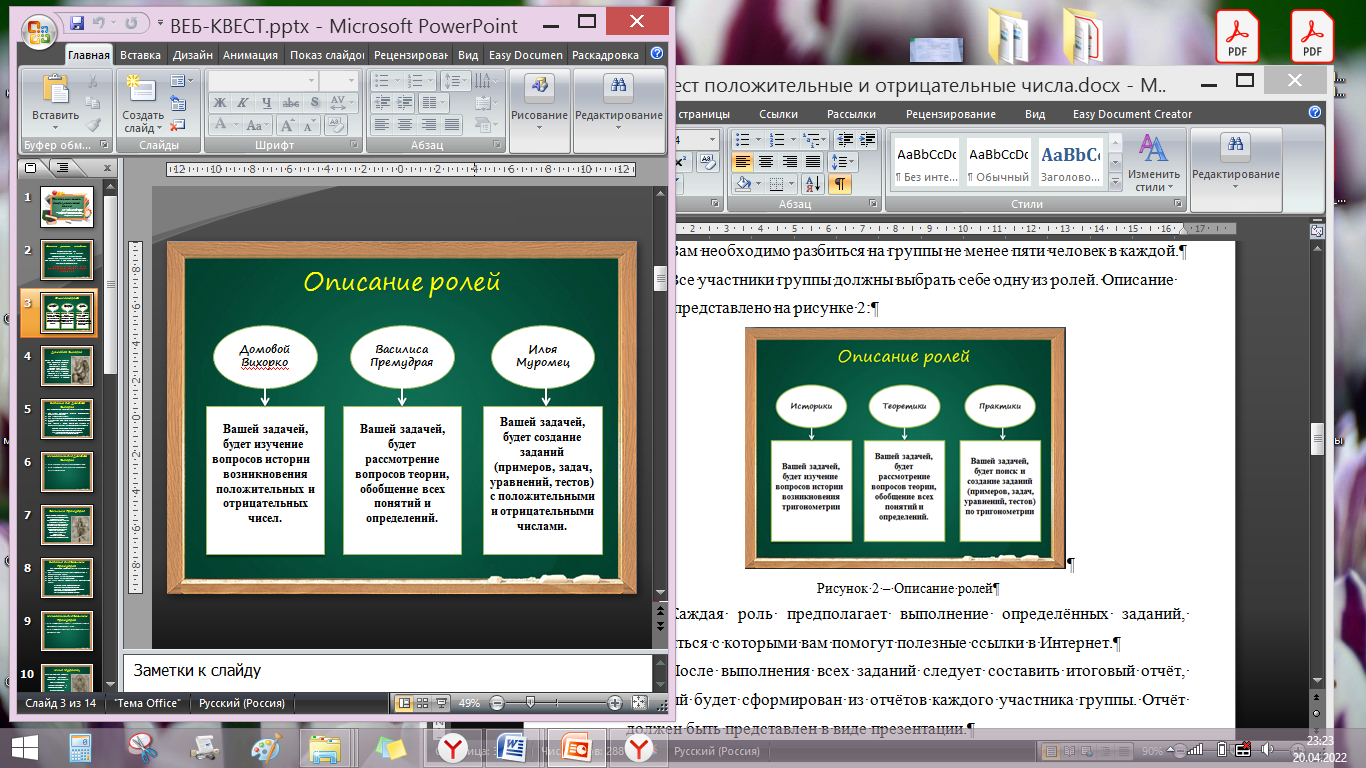 Рисунок 2 – Описание ролейКаждая роль предполагает выполнение определённых заданий, справиться с которыми вам помогут полезные ссылки в Интернет.После выполнения всех заданий следует составить итоговый отчёт, который будет сформирован из отчётов каждого участника группы. Отчёт должен быть представлен в виде презентации.2 ИНФОРМАЦИОННЫЙ БЛОКДомовой Вихорко Вы – Домовой Вихорко, который занимается историей развития темы.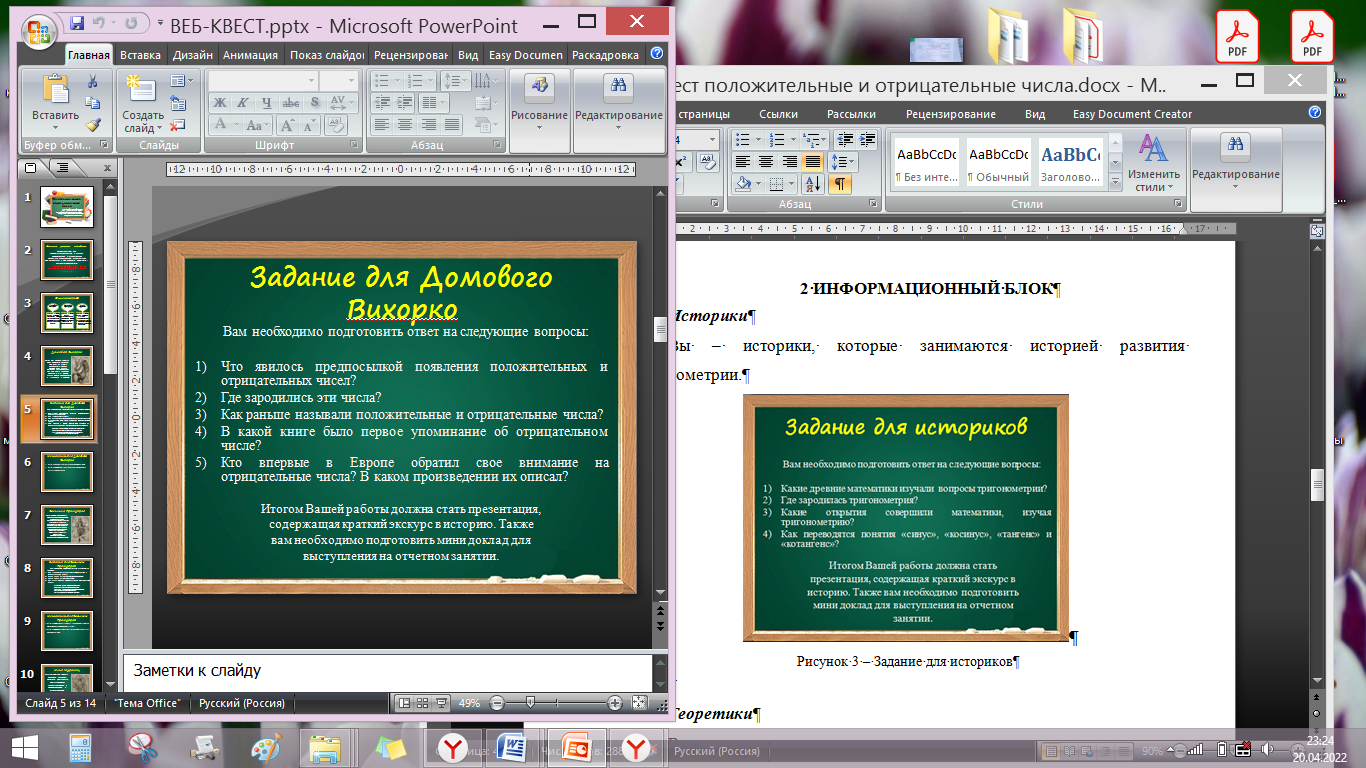 Рисунок 3 – Задание для 1 группыВасилиса ПремудраяВы – Василиса Премудрая, которая должна систематизировать все знания по теме.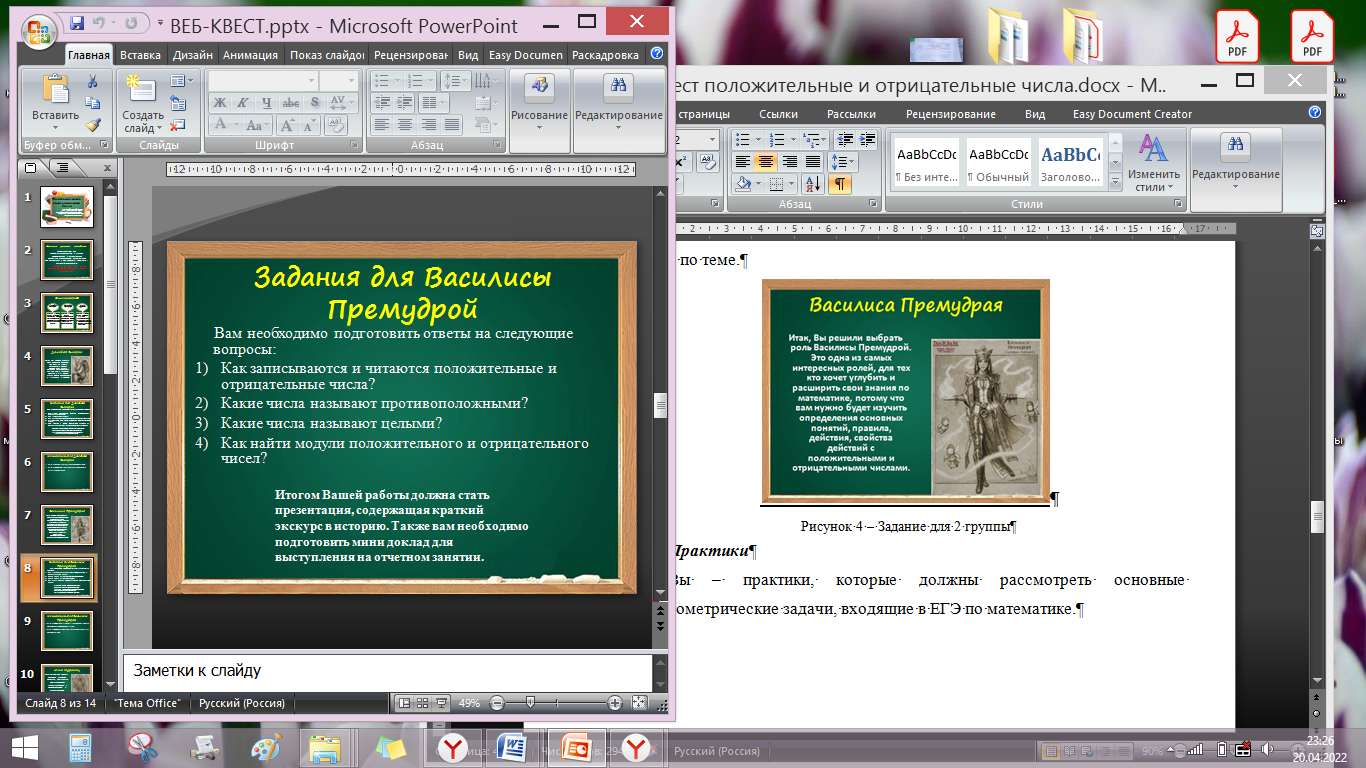 Рисунок 4 – Задание для 2 группыИлья МуромецВы – практики, которые должны рассмотреть основные задачи по теме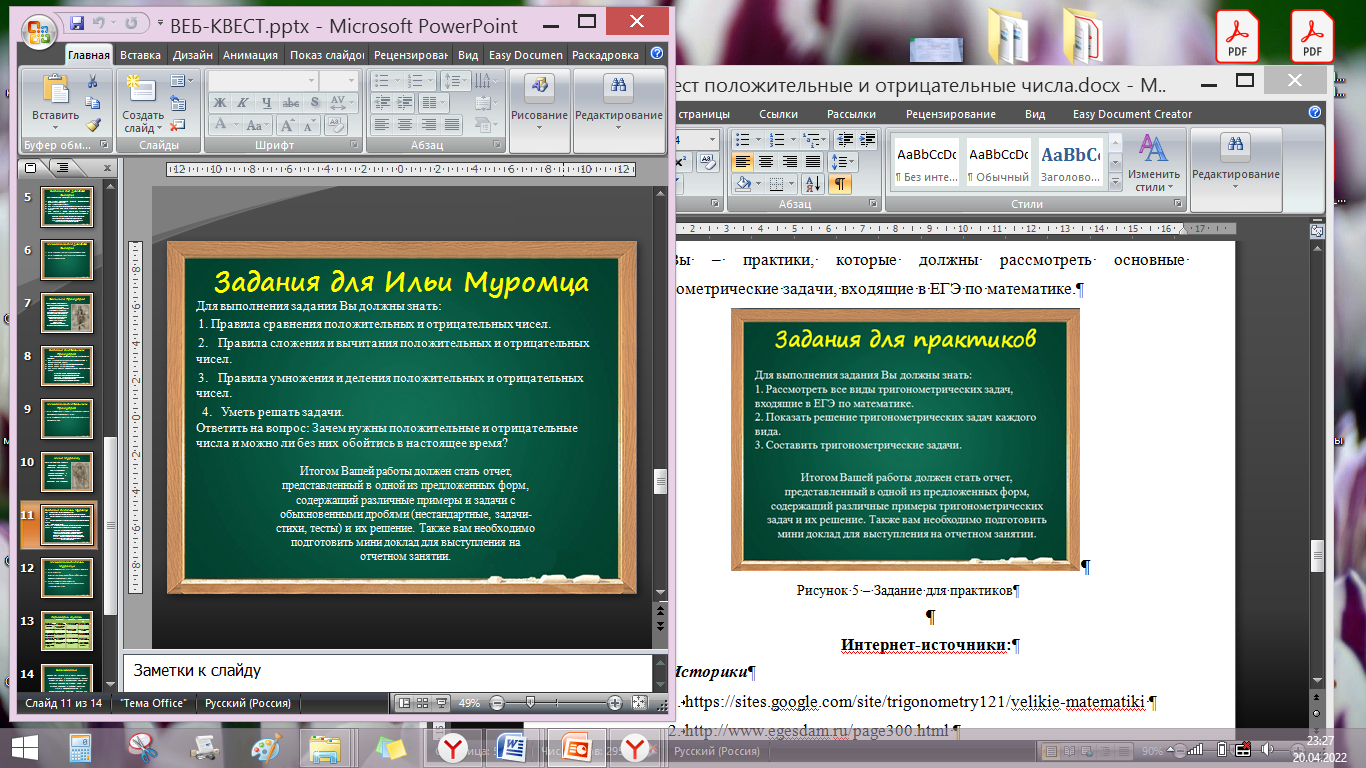 Рисунок 5 – Задание для 3 группыИнтернет-источники:1 группаhttp://pandia.ru/text/78/476/66633.php http://lubopitnie.ru/istoriya-vozniknoveniya-otritsatelnyih-chisel/ 2 группа1.http://www.cleverstudents.ru/numbers/positive_and_negative_numbers.html 2.http://www.matematikus.info/algebra/otritsatelnye_chisla.php 3 группаhttp://www.maths.yfa1.ru/algebra.php?id=4 http://math-prosto.ru/?page=pages%2Fotric%2Fsubtraction_negative_numbers.php http://onlinetestpad.com/ru-ru/Test/Polozhitelnye-i-otricatelnye-chisla-21593/Default.aspx Критерии оценки: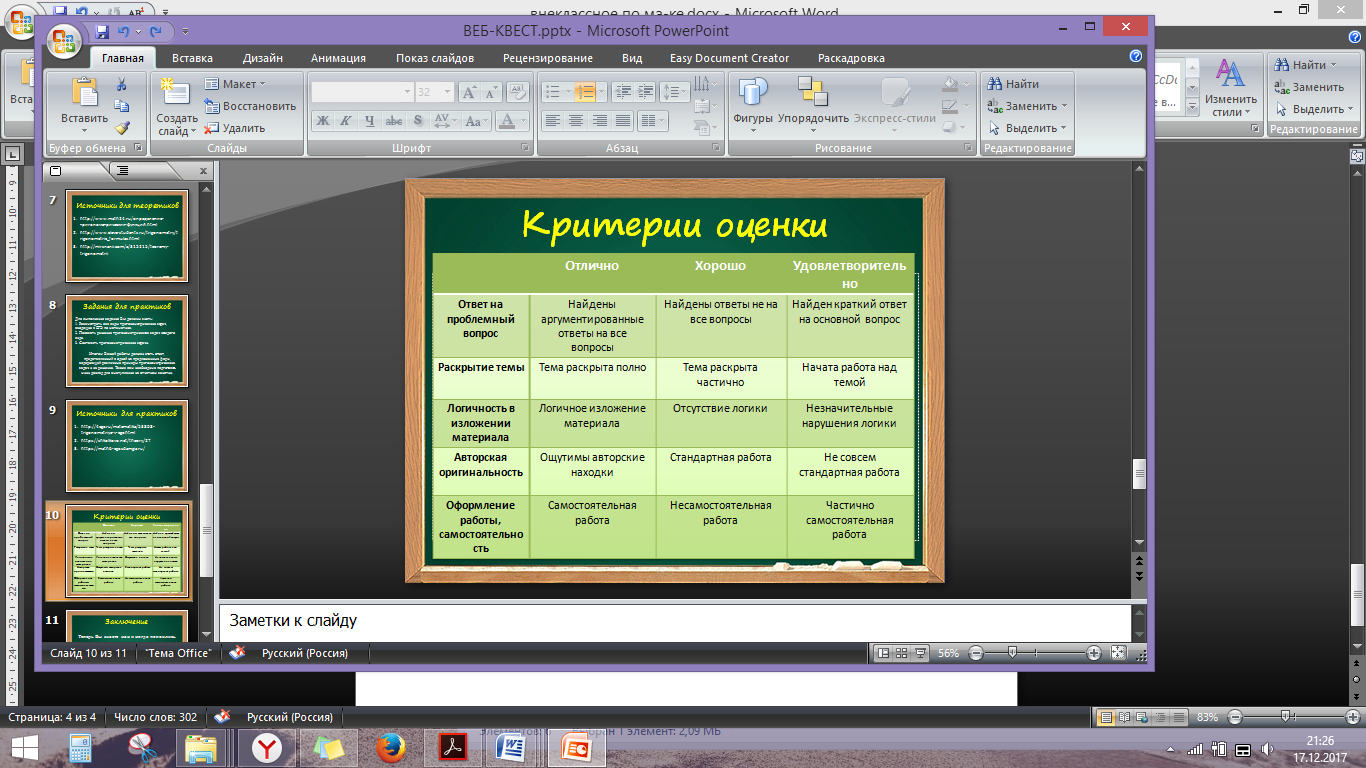 Рисунок 6 – Критерии оценки3 ЗАКЛЮЧИТЕЛЬНОЕ СЛОВОТеперь Вы знаете, как и когда появились положительные и отрицательные числа, какова их роль в математике, прекрасно владеете теорией по данной теме. Вы изучили способы и приемы решения задач с положительными и отрицательными числами. Узнали, как они применяются на практике.